Независимая оценка качества оказания услуг МБУК «Починковская МЦБС»г.Починок.СодержаниеОбщая информацияНезависимая оценка качества оказания услуг организациями культуры  (далее – НОКОУ) является одной из форм общественного контроля и проводится в целях предоставления гражданам информации о качестве оказания услуг организациями культуры, а также в целях повышения качества их деятельности.Организация – оператор независимой оценки качества оказания услуг организациями культуры: муниципальное бюджетное учреждение культуры «Починковский историко-краеведческий музей».Источники информации, использованные при независимой оценке качества оказания услуг организациями культуры:Официальный сайт организации культуры.Анкеты получателей услуг (далее – респондентов).Основные понятия, используемые при проведении независимой оценки качества оказания услуг организациями культуры:анкетирование – метод проведения социологических опросов, при котором общение между интервьюером и респондентом осуществляется в соответствии с разработанной анкетой (может проводиться в электронном виде через сеть «Интернет»);анкета – опросный лист, заполняемый респондентом (либо сотрудником организации-оператора на основании ответов респондента) по указанным в нем правилам;респонденты – лица, принявшие участие в анкетировании.Показатели, характеризующие общие критерии оценки качества оказания услуг организациями культуры утверждены приказом Министерства культуры Российской Федерации от 22.11.2016 № 2542«Об утверждении показателей, характеризующих общие критерии оценки качества оказания услуг организациями культуры» (далее – приказ № 2542).Сбор данных по показателям НОКОУ осуществляется организацией-оператором методом анкетирования:сбор, обобщение и анализ информации, полученной в результате обработки анкет, заполненных специалистами организации-оператора по результатам анализа официальных сайтов организаций культуры; сбор, обобщение и анализ информации, полученной организацией-оператором в результате обработки заполненных респондентами анкет.В соответствии с приказом № 2542 НОКОУ проводится по 16 показателям, объединенным в 5 критериев:Открытость и доступность информации об организациях культуры (3 показателя).Комфортность условий предоставления услуг и доступность их получения  (5 показателей).Время ожидания предоставления услуги (2 показателя)Доброжелательность, вежливость, компетентность работников организации культуры (2 показателя).Удовлетворенность качеством оказания услуг (4 показателя).14 показателей оцениваются респондентами и 2 показателя оцениваются организацией-оператором.Анализ информации, размещенной на официальном сайте организации культуры, осуществляет только  организация - оператор по двум показателям в соответствии с анкетой для представителя организации-оператора.  Соответствие «значение балла – вариант ответа» анкеты для представителя организации-оператора приведены в Приложении 1. На основе полученных данных определяется интегральное значение показателя.По значениям интегральных показателей производится расчет общего балла организации культуры, в отношении которых проводится независимая оценка качества оказания услуг.По значению общего балла определяется рейтинг организации культуры  внутри муниципального образования.Перечень организаций культуры муниципального образования «Починковский район» Смоленской области, в отношении которых проводилась независимая оценка качества оказания услуг организациями культурыТаблица 1Количество респондентов, принявших участие в независимой оценке качества оказания услуг организациями культурыКритерии оценки качества оказания услуг организациями культурыРезультаты независимой оценки качества оказания услуг организациями культуры  по критериямКритерий 1. Открытость и доступность информации об организации культурыПоказатель 1.1. Наличие общей информации об организации культуры на официальном сайте организации культуры в сети «Интернет» в соответствии с приказом Минкультуры России от 20.02.2015 №  277 «Об утверждении требований к содержанию и форме предоставления информации о деятельности организаций культуры, размещаемой на официальных сайтах уполномоченного федерального органа исполнительной власти, органов государственной власти субъектов Российской Федерации, органов местного самоуправления и организаций культуры в сети «Интернет»Результаты экспертизы, проведенной организацией-операторомТаблица 1Показатель 1.2. Наличие информации о деятельности организации культуры на официальном сайте организации культуры в сети «Интернет» в соответствии с приказом Минкультуры России от 20.02.2015 №  277  «Об утверждении требований к содержанию и форме предоставления информации о деятельности организаций культуры, размещаемой на официальных сайтах уполномоченного федерального органа исполнительной власти, органов государственной власти субъектов Российской Федерации, органов местного самоуправления и организаций культуры в сети «Интернет»Результаты экспертизы, проведенной организацией-операторомТаблица 2Показатель 1.3. Доступность и актуальность информации о деятельности организации культуры, размещенной на территории организацииРезультаты анкетирования респондентовТаблица 3Критерий 2. Комфортность условий предоставления услуг и доступность их полученияРезультаты анкетирования респондентовТаблица 4Критерий 3. Время ожидания предоставления услугиРезультаты анкетирования респондентовТаблица 5Критерий 4. Доброжелательность, вежливость, компетентность работников организации культурыРезультаты анкетирования респондентовТаблица 6Критерий 5. Удовлетворенность качеством оказания услугРезультаты анкетирования респондентовТаблица 7Общий балл организаций культуры, в отношении которой проведена независимая оценка качества оказания услугРейтинг организаций  культуры, в отношении которых  проведена независимая оценка качества оказания услугРекомендации  МБУК  «Починковская МЦБС», в отношении которой проведена независимая оценка качества оказания услугВ результате обобщения и анализа информации, размещенной на официальном сайте, анкет респондентов  выявлены проблемные зоны, влияющие на качество оказания услуг МБУК  «Починковская МЦБС».В целях повышения качества оказания услуг   МБУК  «Починковская МЦБС» рекомендуется:Принять меры по повышению удобства пользования электронными сервисами, предоставляемыми  МБУК  «Починковская МЦБС» (в том числе с помощью мобильных устройств).Принять меры по повышению доступности услуг для лиц с ограниченными возможностями здоровья.Принять меры по повышению доступности услуг для жителей отдаленных деревень.Принять меры по повышению материально-технической базы МБУК  «Починковская МЦБС».Принять меры по обеспечению сельских библиотек телефонной связью. ПРИЛОЖЕНИЯПриложение 1Показатели и балльная оценка показателя анкеты для анализа официального сайта организации культуры(заполняется организацией-оператором по каждой организации культуры на основе информации, размещенной на официальном сайте организации культуры)Наличие общей информации об организации культуры на официальном сайте организации культуры в сети «Интернет» в соответствии с приказом Минкультуры России от 20.02.2015 № 277 «Об утверждении требований к содержанию и форме предоставления информации о деятельности организаций культуры, размещаемой на официальных сайтах уполномоченного федерального органа исполнительной власти, органов государственной власти субъектов Российской Федерации, органов местного самоуправления и организаций культуры в сети «Интернет»1.2. Наличие информации о деятельности организации культуры на официальном сайте организации культуры в сети «Интернет» в соответствии с приказом Минкультуры России от 20.02.2015 № 277 «Об утверждении требований к содержанию и форме предоставления информации о деятельности организаций культуры, размещаемой на официальных сайтах уполномоченного федерального органа исполнительной власти, органов государственной власти субъектов Российской Федерации, органов местного самоуправления и организаций культуры в сети «Интернет»1. Общая информация3-42. Перечень организаций культуры, в которых  проводилась независимая оценка качества оказания услуг организациями культуры53. Количество респондентов, принявших участие в независимой оценке качества оказания услуг организациями культуры5 4. Критерии оценки оказания услуг организациями культуры6-75. Результаты независимой оценки по критерию «Открытость и доступность информации об организациях культуры»8-96. Результаты независимой оценки по критерию «Комфортность условий предоставления  услуг и доступность их получения»107. Результаты независимой оценки по критерию «Время ожидания предоставления услуг»108. Результаты независимой оценки по критерию «Доброжелательность, вежливость, компетентность работников организации культуры»119. Результаты независимой оценки по критерию «Удовлетворенность качеством оказания услуг»1110. Общий балл организаций культуры, в отношении которой проведена независимая оценка качества оказания услуг1211. Рейтинг организаций культуры, в отношении которой проведена независимая оценка качества оказания услуг1312. Рекомендации организациям культуры, в отношении которых проведена независимая оценка качества оказания услуг1413. Приложения 15-17 МБУК  «Починковская МЦБС»№Наименование организации культурыКоличество респондентов МБУК  «Починковская МЦБС»530№ПоказательДиапазон значений показателей(баллы)Критерий 1. Открытость и доступность информации об организации культурыКритерий 1. Открытость и доступность информации об организации культурыКритерий 1. Открытость и доступность информации об организации культуры1.1.Наличие общей информации об организации культуры на официальном сайте организации культуры в сети «Интернет» в соответствии с приказом Минкультуры России от 20.02.2015 №  277 «Об утверждении требований к содержанию и форме предоставления информации о деятельности организаций культуры, размещаемой на официальных сайтах уполномоченного федерального органа исполнительной власти, органов государственной власти субъектов Российской Федерации, органов местного самоуправления и организаций культуры в сети «Интернет»101.2.Наличие информации о деятельности организации культуры на официальном сайте организации культуры в сети «Интернет» в соответствии с приказом Минкультуры России от 20.02.2015 №  277  «Об утверждении требований к содержанию и форме предоставления информации о деятельности организаций культуры, размещаемой на официальных сайтах уполномоченного федерального органа исполнительной власти, органов государственной власти субъектов Российской Федерации, органов местного самоуправления и организаций культуры в сети «Интернет»61.3.Доступность и актуальность информации о деятельности организации культуры, размещенной на территории организации9,8Критерий 2. Комфортность условий предоставления услуг и доступность их полученияКритерий 2. Комфортность условий предоставления услуг и доступность их полученияКритерий 2. Комфортность условий предоставления услуг и доступность их получения2.1.Комфортность условий пребывания в организации культуры8,12.2.Наличие дополнительных услуг и доступность их получения9,22.3.Удобство пользования электронными сервисами, предоставляемыми организацией культуры (в том числе с помощью мобильных устройств)8,42.4.Удобство графика работы организации культуры8,22.5.Доступность услуг для лиц с ограниченными возможностями здоровья7,9Критерий 3. Время ожидания предоставления услугиКритерий 3. Время ожидания предоставления услугиКритерий 3. Время ожидания предоставления услуги3.1.Соблюдение режима работы организацией культуры10,03.2.Соблюдение установленных (заявленных) сроков предоставления услуг организацией культуры9,9Критерий 4. Доброжелательность, вежливость, компетентность работников организации культурыКритерий 4. Доброжелательность, вежливость, компетентность работников организации культурыКритерий 4. Доброжелательность, вежливость, компетентность работников организации культуры4.1.Доброжелательность и вежливость персонала организации культуры9,34.2.Компетентность персонала организации культуры9,9Критерий 5. Удовлетворенность качеством оказания услугКритерий 5. Удовлетворенность качеством оказания услугКритерий 5. Удовлетворенность качеством оказания услуг5.1.Общая удовлетворенность качеством оказания услуг организацией культуры10,05.2.Удовлетворенность материально-техническим обеспечением организации культуры7,15.3..Удовлетворенность качеством и полнотой информации о деятельности организации культуры, размещенной на официальном сайте организации культуры в сети "Интернет"8,95.4.Удовлетворенность качеством и содержанием полиграфических материалов организации культуры8,0Организация культурыПоказатель 1.1. Показатель 1.1. Показатель 1.1. Показатель 1.1. Показатель 1.1. Показатель 1.1. Показатель 1.1. Показатель 1.1. Показатель 1.1. Показатель 1.1. Показатель 1.1. Организация культуры12345678910Итого баллов МБУК  «Починковская МЦБС»111111111110Организация культурыПоказатель 1.2. Показатель 1.2. Показатель 1.2. Показатель 1.2. Показатель 1.2. Показатель 1.2. Показатель 1.2. Показатель 1.2. Показатель 1.2. Показатель 1.2. Показатель 1.2. Организация культуры12345678910Итого баллов МБУК  «Починковская МЦБС»11110011006Организация культурыИтого баллов МБУК  «Починковская МЦБС»9,8Организация культурыПоказатели критерия 2Показатели критерия 2Показатели критерия 2Показатели критерия 2Показатели критерия 2Организация культуры2.1.2.2.2.3.2.4.2.5. МБУК  «Починковская МЦБС»8,19,28,4 8,2 7,9 Организация культурыПоказатели критерия 3Показатели критерия 3Организация культуры3.1.3.2. МБУК  «Починковская МЦБС»10,09,9 Организация культурыПоказатели критерия 4Показатели критерия 4Организация культуры4.1.4.2. МБУК  «Починковская МЦБС»9,3 9,9 Организация культурыПоказатели критерия 5Показатели критерия 5Показатели критерия 5Показатели критерия 5Организация культуры5.1.5.2.5.3.5.4. МБУК  «Починковская МЦБС»10,0 7,18,98,0 №Организация культурыРейтинговый балл МБУК  «Починковская МЦБС»140,7 №ПоказательБаллы1Полное наименование организации культуры12Сокращенное наименование организации культуры13Почтовый адрес организации культуры14Схема размещения организации культуры, схема проезда15Дата создания организации культуры, сведения об учредителе (учредителях)16Учредительные документы (копия устава, свидетельство о государственной регистрации, решение учредителя о создании и о назначении руководителя организации культуры, положения о филиалах и представительствах)17Режим, график работы организации культуры18Контактные телефоны19Адрес электронной почты1Фамилии, имена, отчества, должности руководящего состава организации культуры, её структурных подразделений и филиалов (при их наличии).1№ПоказательБаллыСведения о видах предоставляемых услуг1Копии нормативных правовых актов, устанавливающих цены (тарифы) на услуги либо порядок их установления1Перечень оказываемых платных услуг, цены (тарифы) на услуги1Копия плана финансово-хозяйственной деятельности организации культуры, утвержденного в установленном законодательством Российской Федерации порядке, или бюджетной сметы (информация об объеме предоставляемых услуг)1Информация о материально-техническом обеспечении предоставления услуг организацией культуры0Копии лицензий на осуществление деятельности, подлежащей лицензированию в соответствии с законодательством Российской Федерации0Информация о планируемых мероприятиях1Информация о выполнении государственного (муниципального) задания, отчет о результатах деятельности учреждения1Результаты независимой оценки качества оказания услуг организациями культуры, а также предложения об улучшении качества их деятельности0План по улучшению качества работы организации0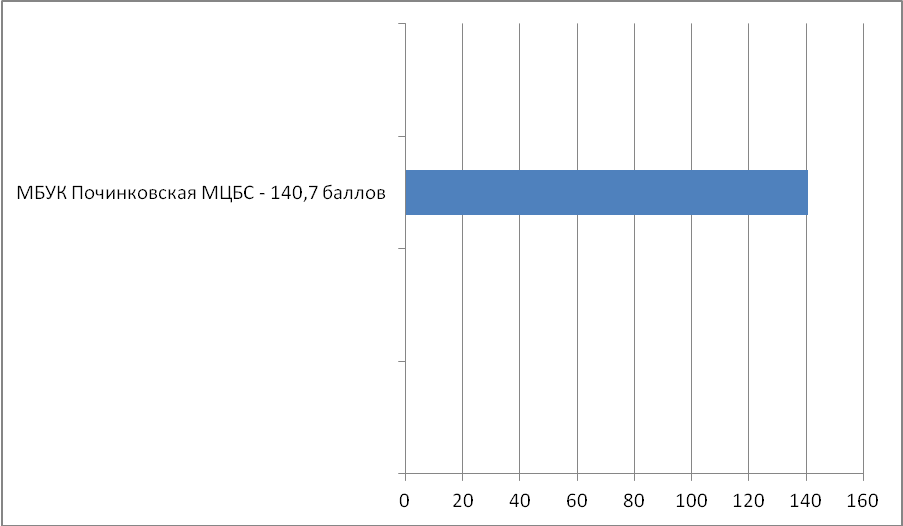 